 Family Program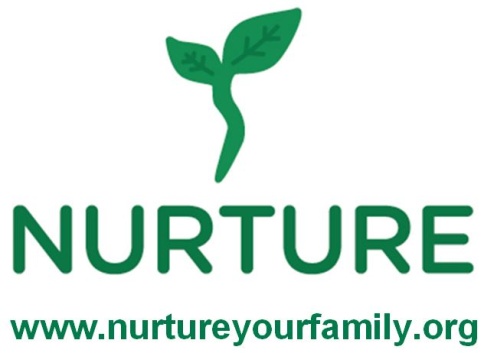 Fruits & Vegetables and Portion Control1.  I will be able to feed my family healthier foods because of this class.     Strongly agree  	 Agree	 Disagree	 Strongly disagree2.  I feel better prepared to exercise by myself or with my family because of this class.     Strongly agree  	 Agree	 Disagree	 Strongly disagree3.  I would recommend this program to another family:      Yes		  No 4. One way I learned for my family to eat more fruits and vegetables is:5.  One strategy I learned for how to control portions is:6.   My favorite part of the session was: 7.  What was your opinion of the food prepared today?Recipe				    		 I didn’t like it			      	   I loved it   _______________________________________________	 1     	   2   	    3	     4         5     _______________________________________________	 1     	   2   	    3	     4         5     _______________________________________________	 1     	   2   	    3	     4         5     _______________________________________________	 1     	   2   	    3	     4         5     Comments :